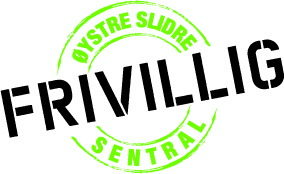 Årsrapport  Øystre Slidre frivilligsentral 2017Målsetting og visjonHovudmål: Vere eit kraftsenter for folkehelsearbeid og frivillig verksemd i kommunen. Visjon:       ”Aktiv for trivsel”.Delmål:  Legge til rette for folkehelsearbeid  Vere ein sosial møteplass og stimulere til aktivitetar på tvers av alder og kultur   Støtte opp om frivillig aktivitet og rekruttere nye frivilligeVere forum for læring om og utvikling av frivillig aktivitetTilsetteFrivilligsentralen har i 2017 hatt to tilsette og ein stillingsressurs på 100%. Lina Hovi har hatt 30 % stilling som medarbeider på Frivilligsentralen og  Liv Vingdal 30 % som dagleg leiar i tillegg til 40 % som folkehelsekoordinator.  (Stillinga som folkehelsekoordinator er kobla til Frivilligsentralen, men innebær også arbeidsoppgåver utanom det ordinære arbeidet på Frivilligsentralen.) OrganiseringØystre Slidre frivilligsentral ligg under kulturavdelinga og folkehelsekoordinator-funksjonen ligg under helseavdelinga, og deltek i faste møter både i kulturavd. og helseavd.Samhandlingsrådet for Frivilligsentralen består av tre frivillige representantar og to oppnevnte representantar frå kommunen (ein politiker og ein frå administrasjonen). Rådet har 2-3 møter i året med dagleg leiar for få informasjon om drifta ved sentralen og for å koma med idéar og innspel til dagleg leiar. Frivilligsentralen skal vera eit supplement til det eksisterande frivillige organiserte arbeidet i kommunen og skal drive i samsvar med dei retningslinjer som staten har gjeve for drift av frivilligsentralar, og overordna mål frå eigar, Øystre Slidre kommune.FrivilligeFrivilligsentralen har i 2017 hatt 71 frivillige som har utført ca. 4200 timar med frivillig arbeid. Storparten av timane har gått til å drifte faste aktivitetar, resten er brukt på hjelpeoppdrag, utkjøring av oppfyringsved og øvingskjøring for flyktningar.Dei frivillige er stort sett pensjonistar og mest kvinner. Det er ynskjeleg å rekruttere fleire unge frivillige.AktivitetarFrivilligsentralen har hatt 13 faste aktivitetar, der sju av dei har foregått på Moatunet. Andre lokaler som har vorte brukt er gymsalen på ungdomsskulen, omsorgsboligane og sjukeheimen. Faste aktivitetar i 2017:ArrangementMåneskinsturar på trugar (25 deltakarar). Samarbeid med bygdekvinnelaget.Heimstølsvandring og nærturar  (50 deltakarar).Guida fjellturar ( 26 deltakarar).Trilleturar med bebuarane på sjukeheimen annankvar måndag i juni-september.Hyggetreff for 70- og 75-åringar  31.mai (20 deltakarar).Dagstur til Fattighuset i Oslo, leverte varme sjølvproduserte klede.Stølsveko 7.-11.aug. med 35 deltakarar – sjå meir info under prosjekt.Folkehelseveke 26.aug - 3.sept.med ca. 350 deltakarar. Samarbeid med  lag og organisasjonar, næringslivet, FAU ØSUS og kyrkjekontoret.Frivilligfestar på Solhaug samfunnshus og i Volbu Grendhus (60-80 deltakarar).Utkjøring av oppfyringsved til eldre og uføre.Hyggetreff med CD-slepp: Vårt eige «husorkester» Skarvemellin valgte å spele inn CD på ein dansekveld på Moatunet hausten -17. Hadde hyggetreff med CD-slepp 22/12. Fleire samarbeidstiltak med lag/organisasjonar og flytningtenesta og heimetenesta.Prosjekt Stolpejakt: Har samarbeidd med Øystre Slidre IL om finansiering av Stolpejakt i Løkjisskogen, Heggenes. Har hatt 416 brukarar i 2017. Fekk kr. 35 000 i prosjektmidler frå Oppland FylkeskommuneFriluftsport:  Nytt O-kart for Heggenes-området og nye infotavler langs Vinda. Gapahuk i Løkjisskogen kjem i 2018 (samarbeid med Tingvang barnehage). Fekk kr. 50 000 i prosjektmidler frå Friluftsrådenes Landsforbund. Stølsveko: Friluftskule for barn 10-13 år. Aktivitetar til fjells i fem dagar. Samarbeid med fjellstyre, helsestasjon, stølseigarar, Røde Kors og Beito Aktiv. Femte året  Stølsveko vart arrangert.  50 søkjarar til 35 plassar. Fekk kr. 75 000 i prosjektmidler frå Oppland Fylkeskommune.Utstyrssentral: Eit samarbeidstiltak med Arbeid og Aktivitet om gratis utlån av sport- og friluftsutstyr. Opna nytt utstyrslager i Vindevegen 5 hausten 2017. Har hatt 76 lånetakarar som har lånt totalt ca. 300 sportsartiklar i 2017. Fekk kr. 25 000 i gåvemidler frå Sparebankstiftelsen Øystre Slidre og kr. 90 000 i gåvemidler frå Sparebankstiftelsen DNB. (Fekk også kr. 70 000 til utstyrssentralen frå skjønnsmidlane til integrering av flyktningar - sjå meir info under integrering).Integrering av flyktningar: Eit samarbeidsprosjekt med flyktningtenesta om aktivitetstiltak for flyktningar (aktivitetskontakt, aktivitetsdagar sommar og vinter, opplæring i norsk friluftsliv, utlån av utstyr). Fekk kr. 350 000 i skjønnsmidler frå Fylkesmannen i Oppland til dette prosjektet.I tillegg har kommunen kosta nytt utstyrslager til kr. 85 000.Marknadsføring:Facebookside : Øystre Slidre frivilligsentralFrivilligsentralen fekk ny heimeside i 2017: www.oystre-slidre.frivillligsentral.noTrykksaker: brosjyra Trimtilbod i Øystre Slidre,  brosjyre for Utstyrssentralen,  O-kart Heggenes Informasjon i lokalavisa, plakatar og på kommuna si heimesideForedrag lokalt og regionaltStor etterspurnad etter tilbodFrivilligsentralen er i ferd med å «vekse ut over sine breidder».  Vi får ofte spørsmål frå kommunale tenester, lag og organisjonar og enkeltpersonar som ynskjer nye tiltak på frivilligsentralen, som for eksempel:  aktivitetsvenn for demente, tiltak for barn/unge med spesielle behov, kargruppe med praktiske aktivitetar, samtalegrupper, transporttilbod for eldre og uføre, rydde og merke turstigar, familietreff for småbarnsfamiliar, lesevenner, møteplassar for nye innbyggarar, julekveld-arrangement, tiltak for flyktningar (øvingskjøring, transport, aktivitetskontakter, språktrening), fleire plassar på Stølsveko, hjelpeoppdrag for eldre og uføre. Vi skulle gjerne sagt ja til meir, men slik situasjonen er i dag, har ikkje Frivilligsentralen kapasitet til å ta på seg fleire oppgåver.  Målet for Frivilligsentralen bør vere å tilby fleire førebyggjande og helsefremjande møteplassar som kan koma enda fleire til gode.  UtfordringarDagleg leiar har mange og varierte arbeidsoppgåver:  I tillegg til å administrere faste aktivitetar og enkeltarrangement på sentralen, er det mykje arbeidstid som går med til å delta i samarbeidsmøter innan helse, kultur, flyktningteneste, koordinerande eining,  friluftsrådet og nettverkssamlingar for folkehelse og frivilligsentralar. Det er også ei utfordring å få tid til å kartlegge frivillig aktivitet i regi av lag/organisasjonar i kommunen, samt synleggjera kor viktig det frivillige arbeidet er. Finansiering/økonomisk oversiktUnder følgjer eit enkelt oppsett over kostnadar og inntekter knytt til drifta for både frivilligsentral (60%) og folkehelse (40%). Av store kostnader er husleige for Moatunet på kr. 190 000. På inntektsida er dei største postane rammetilskot på kr. 365 000 og prosjekt-midler/gåver til Stølsveko (75 000) og utstyrssentralen (kr. 115 000).Rekneskapet for frivilligsentralen for 2017 er revisorgodkjent og godkjent av kommunestyret i sak       /18Rekneskap 2017Heggenes, 05.03.18_______________________                                               _________________________Liv Vingdal                                                                              Kjell Berge MelbybråtenDagleg leiar                                                                            Ordførar og styreleiarØystre Slidre Frivilligsentral                                                Øystre Slidre FrivilligsentralDAG TIDAKTIVITETSTADANTAL pr. gong1Kvar måndag16.15-17.15Kar-trimmen”Sterk & God”Gymsalen ØSUS8-10 2Kvar måndag18.00-19.30HelsetrimmenMoatunet10-123Kvar tysdag 11.30-14.30Håndarbeidstreffet ”Bøndingen”Moatunet12-184Kvar tysdag 16.00-17.00Dame-trimmen”Sprek & Glad”Gymsalen ØSUS10-155Kvar tysdag11.30-12.15SittedansSjukeheimen10-126Kvar onsdag12.00-15.00BabytreffMoatunet8-147Kvar onsdag12.00-13.00Lesestund/musikkstundOmsorgsbolig4-68Kvar onsdag 13.30-14.30Lesestund/musikkstundSjukeheimen10-129Annankvar onsdag  oddetal19.00-22.00Dansekveldm/SkarvemellinMoatunet25-40101 onsdag i mnd19.00-21.00MusikktreffMoatunet15-2011Kvar torsdag15.00-18.00SittedansMoatunet12-2012Kvar fredag11.00-14.00FredagskaféMoatunet20-4513Mån- fre8.30-16.00HjelpeoppdragI heile kommunenCa. 650 oppdrag i åretKontoSUM10Løn  og sosiale utgifter604 26411-12Varer og tenester (inkl. husleige). Inventar og utstyr. Honorar400 68913-15Kjøp av tenester. Overføringar. Finansieringsutgifter60 877Sum kostnader1065 83016-17Salgsinntekter – Refusjoner (Prosjektmidler Stølsveko 75 000)-131 71518-19Statstilskott (365 000). Gåver (Utstyrsentral 115 000) -485 788Sum inntekter-617 503Lokal finansiering448 327